Guía de trabajo Lenguaje VerbalDIA: 1Mamita: En esta oportunidad trabajaremos con el texto del párvulo, página 71, que llevaste a casa y fue entregado junto con las guías.Todas las actividades tienen un título, y está representado con una pregunta, esta actividad se llama ¿Cómo es la I de Isla? Porque trabajaremos con la vocal I.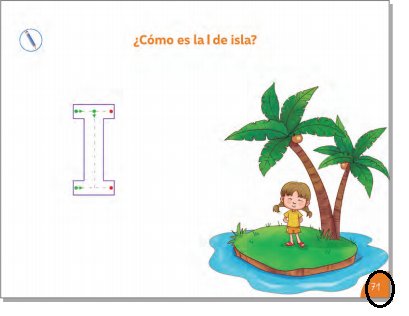 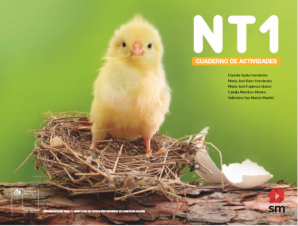 Instrucción: Converse con su hijo acerca de las actividades que hemos realizado con la vocal I, luego invítelo a buscar palabras que comiencen con I, y péguelas alrededor del dibujo, finalmente pídale que grafique la I de acuerdo a las flechas que indica el texto, Gracias por su apoyo.DIA: 2Guía de trabajo Lenguaje VerbalMamita: Seguimos trabajando con el texto del párvulo y vamos viendo cuánto han aprendido. En esta oportunidad recordaremos la vocal A, y reconocerán las vocales A que hay en cada palabra. Recordemos que todas las actividades tienen un título, y está representado con una pregunta, esta actividad se llama ¿Qué sabes sobre la letra A?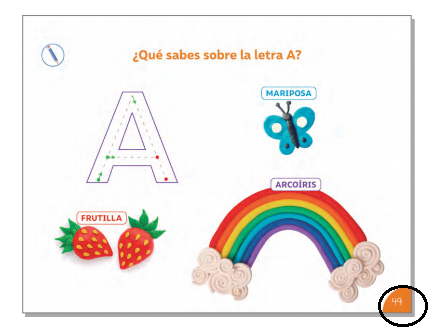 PÁGINAInstrucción: Aquí le pido que le diga a su hijo cómo es la vocal A, cómo la representamos en lenguaje de señas, y como suena. Luego pídale que observe las palabras frutilla, mariposa, arco iris, y encierre en un círculo las A que encuentre.Ejemplo: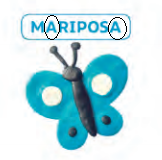 ¡SUERTE!Ahora te invitamos a que le ayudes a tu hijo a evaluarse, para ello necesitamos que le leas las preguntas, y coloque un   dónde corresponde según su propia evaluación.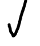 ¡FELICITACIONES!Guía de trabajo Lenguaje ArtísticoDIA: 1Mamita :Hoy trabajaremos en el texto, la acticivdad: ¿Còmo cuido mi higiene personal?, (página 15).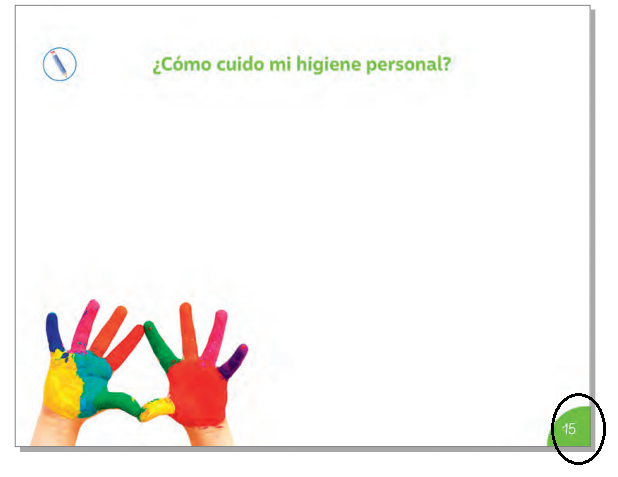 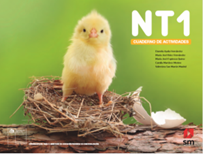 Instrucción:  Converse con su hijo acerca de la importancia de la higiene personal, sobre todo el lavado de manos, luego pregúntele acerca de la página del texto que vamos a trabajar, ¿Qué tienen las manos? ¿Cómo quedan tus manos después de usar pintura? Si fueran sus manos: ¿Cómo cuido mi higiene personal?  Posteriormente, pídale que realice dibujos de los utensilios que se deben utilizar para llevar a cabo una limpieza adecuada, (por ejemplo, cepillo de dientes, jabón, champú, peineta, etc.). Felicítelo por sus logros.Guía de trabajo Lenguaje ArtísticoDIA: 2Mamita: Hoy trabajaremos en el texto, la actividad: ¿Para qué nos sirve el agua?, página 17.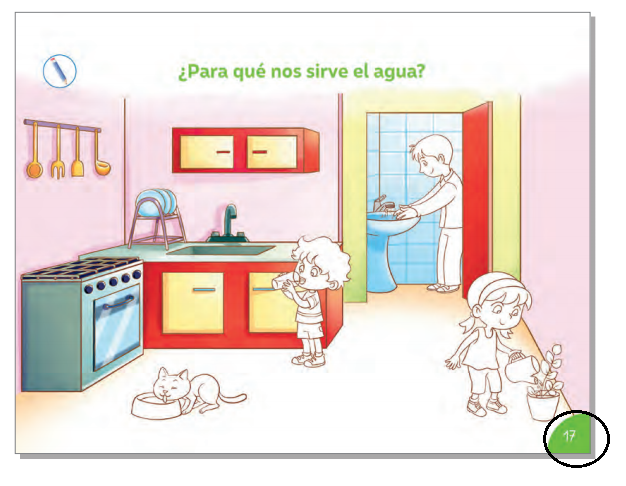 Instrucción: Converse con su hijo acerca de la importancia del agua, diciéndole que es importante tanto para nuestro organismo porque nos hidrata y también, nos ayuda a mantenernos limpios, además es importante para el crecimiento de plantas y animales.Luego, pídales que elijan dos lápices de diferentes colores y que pinten de un color las acciones en que se utiliza agua para higiene personal y del otro color las de hidratación. Finalmente pregúntele: ¿Qué precaución hay que tener al usar el agua? ¿Por qué es importante el agua para nuestro cuerpo y vida?Ahora te invitamos a que le ayudes a tu hijo a evaluarse, para ello necesitamos que le leas las preguntas, y coloque un   dónde corresponde según su propia evaluación.¡FELICITACIONES!Nombre: Prekínder          Fecha:      Semana 15                           Ámbito: Comunicación Integral.OA:    (8) Representar gráficamente la vocal I.OA: (4) Coordinar habilidades psicomotoras finas.Núcleo: Lenguaje verbal.Habilidad: Conciencia fonológica.Nombre: Pre kínder             Fecha:    Semana 15                             Ámbito: Comunicación Integral.OA: (8) Representar gráficamente la vocal A.OA: (4) Coordinar habilidades psicomotoras finas.Núcleo: Lenguaje verbal.Habilidad: Conciencia fonológica.Identificar.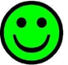 SI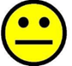 AUN ME FALTA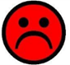 NOCómo he realizado mis actividades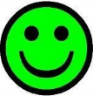 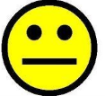 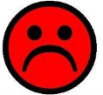 Escuche con atención.Me esforcé por realizar las tareas solito.Me fue fácil o difícil.Nombre: Prekínder          Fecha:             Semana 15                    Ámbito: Formación personal y social.(2) Apreciar sus características corporales, manifestando interés y cuidado por su bienestar y apariencia personal.Núcleo: Corporalidad y Movimiento.Habilidad: Apreciarse así mismo.Nombre: Pre kínder          Fecha:  Semana 15                               Ámbito: Formación personal y social.OAT: (1) Manifestar iniciativa para resguardar el autocuidado de su cuerpo y su confortabilidad, en función de su propio bienestar.Núcleo: Corporalidad y Movimiento.Habilidad: Apreciarse así mismo.SIAUN ME FALTANOCómo he realizado mis actividadesEscuche con atención.Me esforcé por realizar las tareas solito.Me fue fácil o difícil.